								Tarih: ….../….../........... 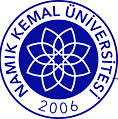 ÇORLU MÜHENDİSLİK FAKÜLTESİ DEKANLIĞINAFakülteniz …………………………………..…………………. Mühendisliği Bölümü............................. numaralı ......... sınıf öğrencisinizim. ...................................tarihinde yapılmış olan....................................................................................................... dersinin ara sınavına ……………………………………………………………………… dolayı giremedim. NKÜ Lisans ve Sınav Yönetmeliği’nin 16/2 maddesine göre; mazeret sınavına girmek istiyorum. Bilgilerinizi ve gereğini arz ederim.İMZAEKLER: Mazeretini Belirten BelgeÖğrencinin İlgili Dönem Kaydı Sınav Programı  Adı, Soyadı:Adı, Soyadı:Öğrenci No:Öğrenci No:TC Kimlik Numarası:TC Kimlik Numarası:Bölümü:Bölümü:Yazışma Adresi:Yazışma Adresi:Telefon No:Telefon No:Mazeret Sınavına Gireceği DersinMazeret Sınavına Gireceği DersinMazeret Sınavına Gireceği DersinMazeret Sınavına Gireceği DersinKoduAdıAdıAra Sınav Tarihi